基隆市立碇內國民中學108學年度「基隆市區域職業試探與體驗示範中心-碇內中心」暑假體驗營活動簡章依據：教育部國民及學前教育署補助國民中學區域職業試探與體驗示範中心作業要點。碇內國中108年度職業試探與體驗示範中心續辦計畫。目標：增進國中小學生對職業與工作世界之認識。提供國中小學生職業試探與興趣探索機會。培育良好工作態度與建立正確職業價值觀。辦理單位：指導單位：教育部國民及學前教育署。主辦單位：基隆市政府教育處。承辦單位：基隆市立碇內國民中學。協辦單位：基隆商工、莊敬高職。活動日期：109年7月23日 (四)上午8：30至下午4：30。(藝術群課程)。109年7月24日 (五)上午8：30至下午4：30。(商管群課程)。參加對象：本市國民小學四升五年級及五升六年級學生報名。本校七年級學生。辦理職群/課程名稱：7/23藝術群(黑盒子劇場秀)及7/24 商管群(達人體驗行)。開班條件：15人以上即開班成功，每日活動上限30人，網路報名先報名先錄取，額滿為止。報名方式及錄取名單公告：報名方式：欲報名的學生，請於7/10(五)前至碇內國中網頁https://dnjh.kl.edu.tw/ ，詳填網頁左邊「職探中心暑假體驗營個人報名表」6/17開始報名唷!完整填寫表格方完成報名作業，先報名先錄取，額滿為止。本案聯絡人：輔導室職探中心主任葉士如，電話：24586105分機41。                專案人員韓嫻，電話：24586105分機42。注意事項：不受理電話及臨時報名。錄取後不得轉讓他人。錄取後請務必參加，避免資源浪費，如因突發事故需取消報名，請先致電碇內國中輔導室。本活動費用全免(提供學生午餐與保險)。本活動需請家長自行接送至活動地點。預期效益：學生皆能透過職群體驗課程，了解相關職業及工作內容，啟發學習動機增進自我探索，提升生涯抉擇及規劃能力。交通方式：請於當天早上8:30-9:00至碇內國中一樓會議室報到。並於當天下午16:10從碇內國中統一放學。本校地址：基隆市暖暖區源遠路152巷75號。經費來源：由108學年度國民中學區域職業試探與體驗示範中心計畫經費支應。全程參與課程活動之學生，頒發體驗證書。本計畫經基隆市政府核准後實施。基隆市立碇內國民中學108學年度「職業試探與體驗示範中心—碇內中心」暑假體驗營 課程內容課程表(依照報名順序編排)二、活動概述課程內涵：職業試探與體驗示範暑假營隊7/23(藝術群)課程內涵：職業試探與體驗示範暑假營隊7/24(商管群)※報名方式：欲報名的學生，請於7/10(五)前至碇內國中網頁https://dnjh.kl.edu.tw/，詳填網頁左邊「職探中心暑假體驗營個人報名表」6/17開始網路報名唷!完整填寫表格方完成報名作業，先報名先錄取，額滿為止。※本案聯絡人：輔導室職探中心主任葉士如，電話：24586105分機41。                      專案人員韓嫻，電話：24586105分機42。職探中心FB粉絲專頁                碇內國中網頁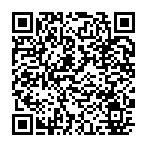 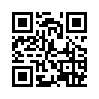 7/23(藝術群)7/24(商管群)8:30-9:00報到8:30-9:00報到9:00-9:20相見歡9:00-9:20相見歡9:20-10:40黑盒子劇場(角落示範與體驗)9:20-10:40小內銀行體驗活動10:40-10:50休息10:40-10:50休息10:50-12:00黑盒子劇場(分組競賽)10:50-12:00火紅桌遊「馬尼拉」12:00-13:00午餐12:00-13:00午餐13:00-14:20超級廣告秀13:00-14:20阿碇便利商店闖關遊戲14:20-14:30休息14:20-14:30休息14:30-15:50廣告拍攝成果展14:30-15:50蝶古巴特行銷手作15:50-16:00分享與回饋15:50-16:00分享與回饋16:00-16:10發證書/賦歸16:00-16:10發證書/賦歸子題課程內涵講師預期成效相見歡名牌發放認識大家碇中團隊認識成員並讓成員更熟悉彼此黑盒子劇場(角落示範與體驗)空間場域設備及特色介紹讓學生認識表演藝術類型與表演的差異表演實作體驗活動(暖身練習→律動練習→戲劇遊戲→角色扮演)莊敬高職講師從參與各式各樣的體驗活動中，探究自我學習的方法，並發展自己的興趣與專長黑盒子劇場(分組競賽)進行小組走秀競賽，每隊將會有一位導演、一位服裝造型師、一位攝影師及數位走秀模特兒，經由走秀活動來呈現每組創意。莊敬高職講師聽取團體意見、遵守規則、一起努力完成指定任務超級廣告秀參考廣告範例分組排練加入台詞跟舞蹈的分工莊敬高職講師透過專業指導扭轉刻板印象，開啟對藝術的興趣，重拾信心與創造力。廣告拍攝成果展進行廣告片糙級給力拍攝欣賞各組拍攝成果老師講評。莊敬高職講師增進學員間的互動交流，探討活動中遇到的困難與解決辦法，並得到解答。分享與回饋將競賽走秀照片呈現，讓老師講解與分享各組特色，也讓所有孩子共同分享走秀經驗與互動，並填寫回饋單。莊敬高職講師共同分享體驗過程中的感動與練習感想頒發結業證書及拍團體照頒發活動結業證書及團隊獎勵，並拍合照紀錄。碇中團隊子題課程內涵講師預期成效相見歡名牌發放認識大家碇中團隊認識成員並讓成員更熟悉彼此小內銀行體驗活動建立商業類工作世界之基本概念瞭解商業類相關產業之工作內涵介紹相關表單填寫及使用目的及正確填寫方式實際填寫提款及存款單並分組競賽基隆商工莊敬高職從參與各式各樣的體驗活動中，探究自我學習的方法，並發展自己的興趣與專長火紅桌遊「馬尼拉」被封為「商學院必玩桌遊」之一的馬尼拉，使用詼諧幽默、讓玩家扮演走私犯的方式來進行遊戲，讓小朋友可以輕鬆傳遞「投資理財」這個嚴肅的課題及觀念唷!基隆商工莊敬高職從桌遊活動中讓孩子對於投資理財有初步的概念。阿碇便利店闖關遊戲便利商店經營概況介紹基本站姿與專業服務術語的練習收銀系統基本介紹與操作物流倉儲競賽(撿貨、理貨、上架)基隆商工莊敬高職培養學生能尊重不同工作崗位的工作，並建立正確的工作態度。蝶古巴特行銷手作製作精美的蝶古巴特，以前只能從外國書上欣賞的美麗藝術精品，自己創作，將生活中易見的平凡物品點石成金，化腐朽為神奇！基隆商工莊敬高職讓學生可以實際手做蝶古巴特，並學習銷售方式。分享與回饋將自己作品呈現，讓師生共同欣賞作品，也讓所有孩子共同分享手作經驗與互動，並填寫回饋單。基隆商工莊敬高職共同分享體驗過程中的感動與感想。頒發結業證書及拍團體照頒發活動結業證書及團隊獎勵，並拍合照紀錄。碇中團隊